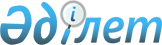 О призыве граждан 1973-1982 годов рождения на срочную осенью 2000 года
					
			С истёкшим сроком
			
			
		
					Решение акима Кызылординской области от 17 октября 2000 года № 334. Зарегистрировано Управлением юстиции Кызылординской области 30 октября 2000 года № 407. Прекращено действие в связи с истечением срока
      Во исполнение Указов Президента Республики Казахстан от 30 сентября 2000 года № 447 "Об увольнении в запас военнослужащих срочной военной службы, выслуживших установленный срок военной службы и об очередном призыве граждан Республики Казахстан на срочную военную службу в октябре-декабре 2000 года", а также Закона Республики Казахстан "О всеобщей воинской обязанности и военной службе" РЕШИЛ:
      1. Акимам районов и города Кызылорды создать призывные комиссии и организовать их работу.
      2. Утвердить состав областной призывной комиссии согласно приложению № 1.
      3. Акимам районов и города Кызылорды:
      - обеспечить, военные комиссариаты оборудованными призывными пунктами, выделить необходимое количество врачей, медсестер, технических работников и лиц обслуживающего персонала;
      - принять меры по обеспечению организованной явки призывников в военные комиссариаты, выделить для этих целей, а также для организации дежурства в период призыва, необходимый транспорт;
      - организовать торжественные проводы призывников на срочную военную службу.
      4. Областному финансовому управлению (Ажибеков К.) организовать финансовое и материальное обеспечение призыва граждан Республики Казахстан на срочную военную службу и их отправки в Вооруженные Силы.
      5. Областному управлению здравоохранения (Даулетбаев Д.А):
      - выделить необходимое количество квалифицированных врачей, медицинских сестер согласно приложению № 2;
      - организовать прием призывников вне очереди в лечебно-профилактических учреждениях области, в областном медицинском центре ТОО "Денсаулык" в областном диагностическом центре г.Кызылорды. проводить углубленное медицинское обследование для определения их годности к военной службе;
      - обеспечить областной призывной пункт необходимым инструментарием, медицинским и хозяйственным имуществом согласно приказа Министра Обороны Республики Казахстан № 61 от 1995 года.
      6. Областному управлению внутренних дел (Рахимов Т.С), линейному отделу внутренних дел (Есмаханов Б.И.) и их органам на местах:
      - выделять на период призыва наряды и передвижные посты полиции, принимать меры по поддержанию общественного порядка, дисциплины в местах массового сосредоточения и на маршрутах следования призывников;
      - проводить. работу по розыску и привлечению к уголовной ответственности лиц, уклоняющихся от призыва на военную службу), регулярно сообщать в соответствующие военные комиссариаты о призывниках, в отношении которых ведется дознание или предварительное следствие.
      7. Областному управлению юстиции (Калымбетов Б.М.) в семидневный срок сообщить в соответствующие военные комиссариаты о призывниках, уголовные дела которых рассматриваются судом и о вступивших в законную силу приговорах в отношении военнообязанных и призывников (копии приговора или справки об осуждении с указанием даты и по какой статье Уголовного Кодекса Республики Казахстан осужден призывник и на какой срок).
      8. Отдел записи актов гражданского состояния областного управления юстиции (Сеитова В.Т.) в семидневный срок сообщить в соответствующие военные комиссариаты об изменении военнообязанными и призывниками фамилии, имени, отчества, о внесении в запись актов гражданского состояния изменения даты и места рождения, а также о случаях регистрации смерти военнообязанных или призывников.
      9. Предложить областной прокуратуре (Аскаров Б.А.) усилить работу по привлечению к уголовной ответственности лиц, уклоняющихся от призыва на военную службу.
      10. Городскому коммунальному хозяйству "Автобусный парк" (Акционерное общество "Маршрут") (Нурымбетов Н.) рассмотреть вопрос о выделении транспорта военному комиссариату области для перевозки призывников.
      11. Акционерному обществу горэлектросети (Ибраев Г.) обеспечить бесперебойную подачу электроэнергии в областной военный комиссариат на период проведения призывной комиссии.
      12. Членам призывной комиссии, медицинским и техническим работникам, а также лицам обслуживающего персонала, выделяемым для работы на призывном участке, на все время исполнения этих обязанностей сохранить место работы, занимаемую должность, средний заработок.
      13. Акимам районов и города Кызылорды, военному комиссариату области (Петроченков О.И.), областным управлениям внутренних дел (Рахимов Т.С.), юстиции (Калымбетов Б.М.), здравоохранения (Даулетбаев Д.А), ЛОВД на транспорте (Есмаханов Б.И.), о проделанной работе по выполнению данного решения информировать акима области к 5 января 2001 года.
      14. Контроль за исполнением данного решения возложить на заместителя акима области, председателя областной призывной комиссии Еримбетова Н.К. и отдел государственно-правовой работы аппарата акима области (Бакиров А.Б.). СОСТАВ областной призывной комиссии
      Еримбетов Н.К. - заместитель акима области, председатель комиссии
      Петроченков О.И. - военный комиссар области, заместитель председателя комиссии
      Марданшина Г. - медсестра областного Диагностического центра, секретарь комиссии
      Члены комиссии:
      Италмасов Б. - заместитель начальника управления внутренних дел
      Изтлеуов А. - главный терапевт области
      Каниев М. - председатель областной военно-врачебной комиссии
      Наурызбаев К. - главный специалист отдела государственно-правовой работы аппарата акима области СОСТАВ областной врачебной комиссии при областном сборном пункте
      Каниев М. - председатель врачебной комиссии
      Члены комиссии:
      Мантаев Б. - хирург областной больницы
      Сансызбаева Г. - терапевт областной больницы
      Абишев А. - психиатр областной психбольницы
      Мустафаева С. - стоматолог городской стомполиклиники
      Измагамбетов К. - лорврач областного Диагностического центра
      Омирзаков О - невропатолог областного Диагностического центра
      Сороколетов В.Н.- кожвенеролог кожвендиспансера
      Бодыков Ж. - фтизиатр облтубдиспансера
      Смаханов О. - лепролог Казлепрозория
      Изнатова Р. - врач областного Диагностического центра
      Бурибаев Т. - окулист областного Диагностического центра
      Сапаров А. - травмотолог областной больницы
					© 2012. РГП на ПХВ «Институт законодательства и правовой информации Республики Казахстан» Министерства юстиции Республики Казахстан
				
      С. НУРГИСАЕВ
Приложение № 1к решению акима областиот "17" октября 2000 г.№ 334Приложение № 2к решению акима областиот "17" октября 2000 г.